Rugpjūčio 19 d. (ketvirtadienį) savivaldybės 8 a. salėje rengiamas VVG valdybos posėdis.Pradžia – 17 val.DarbotvarkėDėl VPS keitimoDėl VPS VIII kvietimo Dėl atstovavimo organizacijose „Savas Rokiškis“, „Suk į kaimą“Dėl kitų klausimų: Dėl visuotinio susirinkimo organizavimo Dėl Rokiškio krašto bendruomenių šventės Dėl interesų deklaravimoVVG valdybos pirmininkas 
Vidas JoneliūkštisPranešimas dėl  Rokiškio rajono VVG valdybos2021-08-12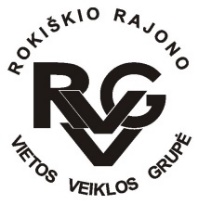 